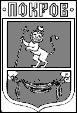 ПОСТАНОВЛЕНИЕГлавы Администрации города ПокровПетушинского района Владимирской области29.06.2021											№ 320О внесении изменений в МП «Развитие муниципальной службы в муниципальном образовании «Город Покров» на 2015-2025 годы», утвержденную постановлением Администрации города Покров от 24.09.2014 № 345В соответствии с решением Совета народных депутатов города Покров от 23.04.2021 № 32/12 «О внесении изменений в решение Совета народных депутатов города Покров от 18.12.2020 № 48/04 «О бюджете муниципального образования «Город Покров» на 2021год и плановый период 2022-2023 годов», руководствуясь Федеральным законом от 06.10.2003 №131-ФЗ «Об общих принципах организации местного самоуправления в Российской Федерации», Порядком разработки, реализации и оценки эффективности муниципальных программ муниципального образования «Город Покров», утвержденным постановлением Администрации города Покров от 23.09.2019 №297, ПОСТАНОВЛЯЮ:1. Внести в муниципальную программу «Развитие муниципальной службы в муниципальном образовании «Город Покров» на 2015-2025 годы», утвержденную постановлением Администрации города Покров от 24.09.2014 № 345 (в редакции постановления Администрации города Покров от 14.08.2015 № 324, постановлений главы Администрации города Покров от 28.08.2017 № 443, от 16.02.2018 № 97, от 13.12.2018 № 769, от 23.12.2019 № 494, от 31.03.2020 № 166, от 14.10.2002 № 428, от 28.12.2020 № 582, от 27.01.2021 № 24) следующие изменения:1.1. Форму 5. «Ресурсное обеспечение реализации муниципальной программы за счет средств бюджета муниципального образования» изложить в новой редакции, согласно приложению к настоящему постановлению.2. Контроль за исполнением настоящего постановления оставляю за собой.3. Настоящее постановление вступает в силу со дня опубликования в городской общественно-политической газете «Покров смотрит в будущее» и подлежит размещению на официальном сайте муниципального образования «Город Покров» www.pokrovcity.ru.Глава Администрации								О.В. Котров Приложение к постановлению главы Администрации г. Покровот 29.06.2021 г. № 320Форма 5. Ресурсное обеспечение реализации муниципальной программы за счет средств бюджета муниципального образования Код аналитической программной классификацииКод аналитической программной классификацииКод аналитической программной классификацииКод аналитической программной классификацииКод аналитической программной классификацииНаименованиеПрограммы, основного мероприятия, мероприятияОтветственныйИсполнитель, соисполнителиКод бюджетной классификацииКод бюджетной классификацииКод бюджетной классификацииКод бюджетной классификацииКод бюджетной классификацииФинансовая оценка результата, тыс.руб.Финансовая оценка результата, тыс.руб.Финансовая оценка результата, тыс.руб.Финансовая оценка результата, тыс.руб.Финансовая оценка результата, тыс.руб.Финансовая оценка результата, тыс.руб.Финансовая оценка результата, тыс.руб.Финансовая оценка результата, тыс.руб.Финансовая оценка результата, тыс.руб.Финансовая оценка результата, тыс.руб.Финансовая оценка результата, тыс.руб.Финансовая оценка результата, тыс.руб.МППпОММИНаименованиеПрограммы, основного мероприятия, мероприятияОтветственныйИсполнитель, соисполнителиГРБСРзПрЦСВРОчеред-ной год2015201620172018201920202021202220232024202504000«Развитие муниципальной службы в муниципальном образовании «Город Покров» на 2015-2025 гг.»Всего7030000000000000000-5,020,046,170,020,055,470,070,070,070,070,004000«Развитие муниципальной службы в муниципальном образовании «Город Покров» на 2015-2025 гг.»Всего04000«Развитие муниципальной службы в муниципальном образовании «Город Покров» на 2015-2025 гг.»Ответственный исполнитель (ГРБС)04000«Развитие муниципальной службы в муниципальном образовании «Город Покров» на 2015-2025 гг.»соисполнитель (ГРБС)104000«Развитие муниципальной службы в муниципальном образовании «Город Покров» на 2015-2025 гг.»04002Создание условий для профессионального развития и подготовки кадров. Ответственный исполнитель мероприятия:отдел по организа-ционной и кадровой работе, связям с общественностью МКУ «ЦМУ»703011304020120400120120200-5,017,023,040,0000000004002Создание условий для профессионального развития и подготовки кадров. Ответственный исполнитель мероприятия:отдел по организа-ционной и кадровой работе, связям с общественностью МКУ «ЦМУ»703010404001201200400220120200200-000010,05,420,020,020,070,070,004003Обеспечение устойчивого развития кадрового потенциала и повышение эффективности  деятельности муниципальных служащихОтветственный исполнитель мероприятия:отдел по организационной и кадровой работе, связям с общественностью МКУ «ЦМУ»7030113040201204001201200400120120200100200-0,03,023,130,0004003Обеспечение устойчивого развития кадрового потенциала и повышение эффективности  деятельности муниципальных служащихОтветственный исполнитель мероприятия:отдел по организационной и кадровой работе, связям с общественностью МКУ «ЦМУ»703010404001201200400320121244100200-000010,08,042,01,049,0050,0050,00000